Gardener – Haddo HouseVolunteer Role DescriptionWhy do you need me?Stately and striking, Haddo House casts a huge impression from the moment you set eyes on it. Designed in 1732 by William Adam, the house underwent an opulent remodelling in the 1880s. As a result, it has the clean elegance and swooping lines of the Georgian style with a luxurious Victorian interior.The house is surrounded by a terrace garden with a lavish herbaceous border and geometric flower beds. A magnificent avenue of lime trees leads to Haddo Country Park.We are looking for volunteers to help support our current gardening team with maintaining our beautiful garden through out the year. What’s included in the role?Supporting projects and developments in the garden – anything from planting, pruning, cataloguing seeds, to establishing borders. Weeding, lawn and path maintenance, plant and tree care, all depending on the season and the weather.Visitors may approach you, so we ask that you provide them with a friendly welcome and ensure they have a pleasant and informative experience.Acting as an ambassador to the NTS.Working as part of the team.Why should I volunteer in this role?This role will give you the opportunity to meet people from around the world and help them learn about the history of Haddo House.  You will be provided with full training and will be part of the team that provides a relaxed and friendly environment. There is also an opportunity to meet other “green thumbed” volunteers.  Volunteers at Haddo House can get involved in other opportunities such as research. Trust volunteers can attend special events such as training sessions and are recognised for their work through our national thank you programmes.  Who will I be working with?You will be working with a team of other volunteers and Trust employees.  If you need help while volunteering, your volunteer manager or another appointed person will also be around to assist.Do I need any previous experience for this role?In general, you don’t need any specific experience or qualifications to volunteer with us. For this role, we’re looking for someone who is enthusiastic about the work of the Trust, passionate about its values and objectives, and is happy to engage with people of all ages and background.  You’ll be able to provide clear and helpful information to our visitors, conveying your interest and enthusiasm for Haddo House and its history to a wide variety of people.  We’ll provide an induction and training for you (all about the Trust, its values and your role) to get started, and we’ll also provide training sessions to help you deliver your tours. You’ll also have free access to all of the courses in our online e-learning system.Who can volunteer with the Trust?We have an Equality and Diversity policy, and our volunteering opportunities are open to anyone to apply.  After you apply, we’ll get in touch to arrange an informal chat with you, to help you understand a bit more about the role and see if it’s right for you.What if I need some extra help to volunteer?Most of our volunteer roles are flexible and can be tailored to meet your needs.  Our volunteer managers will be happy to discuss any help that you might need to volunteer, including adapting the role or assisting with volunteer expenses, when you first meet up.Will you carry out any checks before I can start this role?For this role, we don’t carry out reference checks, and you won’t be required to have a criminal record check. If there’s any information, you’d like to share with us, you will have the opportunity to do this when completing your application / registration form.What’s the next step?You can apply online now for this role through our website application portal.If you would like some extra information before applying, you can contact Claire Russell at haddohouse.org.uk. Last Revision Date: 17/02/2023Directorate:Operations / North East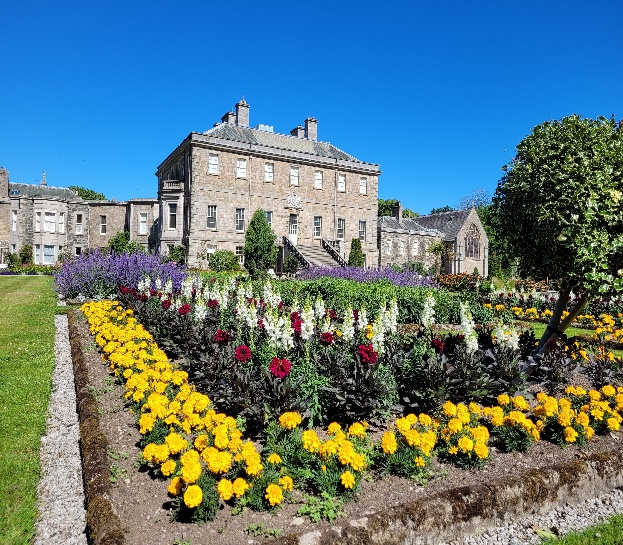 Volunteer Manager: Visitor Services SupervisorSuggested Time Commitment: One day per weekShift basis – regular agreed day and timesType of role:Ongoing – No end date